Usando razones Trigonométricas1)   En , mostrado debajo,  y . ¿Qué es ?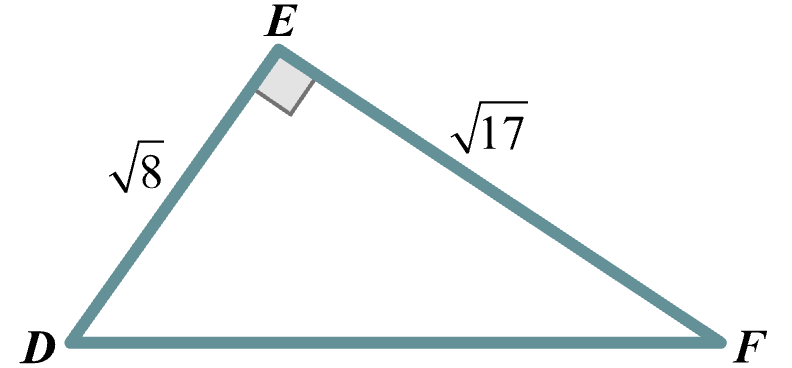 2)   Las longitudes de los 3 lados del triángulo rectángulo , que se muestra abajo, están dadas en pies.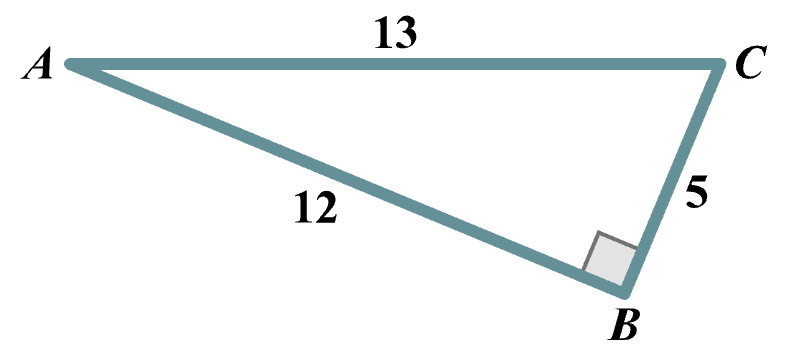 ¿Qué razón tiene el valor de ?   (a)   sin(A)   (b)   sin(C)   (c)   cos(B)   (d)   cos(C)   (e)   tan(A)   (f)   tan(C)3)   Para un ángulo con medida  en un triángulo rectángulo,  y . ¿Qué es el valor de ?4)   En , mostrado debajo, la longitud de  es 8 pulgadas y . ¿Cuál es la longitud, en pulgadas, de ?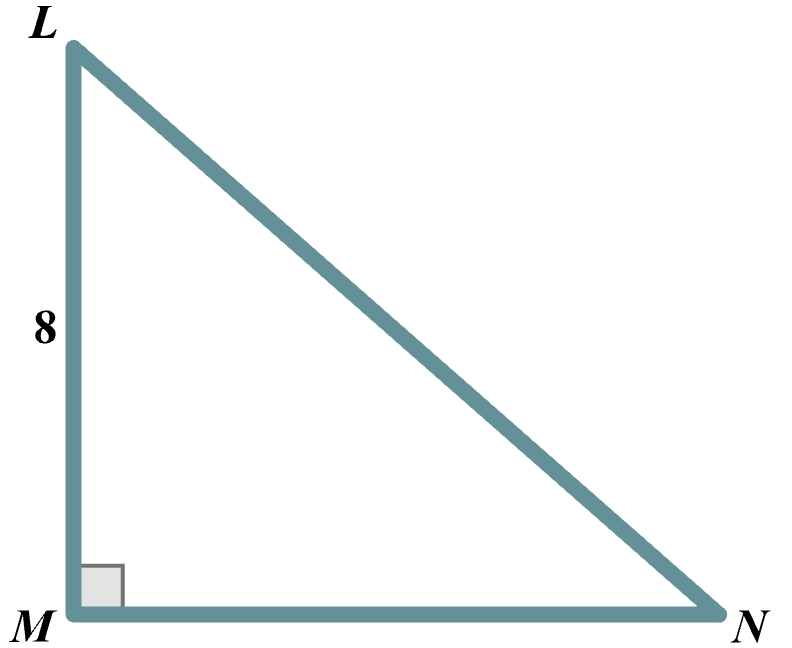 